Meghívó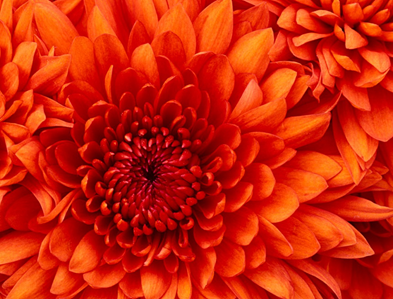 Kedves!Szeretettel meghívjunk jazz együttesünk holnap este tartandó első nyilvános koncertjére.Pontos idő:	2000 óraHelyszín:	A kikötőben található legnagyobb hajó!Megjelenésedre feltétlen számítunk!	A Jazzy együttes